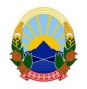 Република Македонија   И З В Р Ш И Т Е Л                                                                 	                                Образец бр.51  Павел Томашевскиименуван за подрачјето     на Основниот суд    Скопје 1 и Скопје 2                              			                                И.бр.1016/2016     тел.02 31-31-800                  Извршителот Павел Томашевски од Скопје врз основа на барањето за спроведување на извршување од доверителот Нада Исахијева - Батала од Скопје со живеалиште на ул. Луј Пастер бр. 5/1-3 Скопје, засновано на извршната исправа Решение I ВПП-315/11 од 25.06.2012 на Основен суд Скопје 2 Скопје, против должникот Ева Саздова и др. од Скопје со живеалиште на ул. 11 Октомври бр. 18/37, и должникот Исаиева Лирија со живеалиште на Петар Поп Арсов бр. 6 Скопје,  за спроведување на извршување во вредност 0,00 ден., на ден 11.01.2018 година го донесува следниот:         		ЗАКЛУЧОК ЗА ТРЕТА ПОВТОРЕНА  УСНА ЈАВНА ПРОДАЖБА (врз основа на член 167 став 1, член 169 став 1 и  член 170 став 1 од Законот за извршување-Службен весник на РМ бр. 35/2005, 50/2006,129/2006,8/2008,83/2009,50/2010,83/2010,88/2010,171/2010,148/2011 и 187/2013)СЕ ОПРЕДЕЛУВА ТРЕТА ПОВТОРЕНА продажба со усно јавно наддавање на недвижноста означена како: КП  13490, дел 0, адреса Л. Пастер 5,број на зграда/ др. објект 1, намена на зграда преземена при конверзија на податоците од стариот ел. систем А1 – семејно домување во станбени куќи, влез 01, кат 01, број 3, намена на посебен/ заеднички дел од зграда ПП , во внатрешна површина од 5 м2, сосопственост, и КП  13490, дел 0, адреса Л. Пастер 5,број на зграда/ др. објект 1, намена на зграда преземена при конверзија на податоците од стариот ел. систем А1 – семејно домување во станбени куќи, влез 01, кат 01, број 3, намена на посебен/ заеднички дел од зграда СТ , во внатрешна површина од 94 м2, сосопственостсо вкупна внатрешна површина од 99м2, а кој имот е запишан во Имотен лист број 97865 за КО Центар 1, при Агенција за катастар на недвижности на Р.М. - центар за катастар на недвижности Скопје сосопственост на ¼ дел од недвижност ,сосопственост на Ева Саздова од Скопје со живеалиште на ул. 11 Октомври бр. 18/37 Скопје,2/4 дел од недвижност ,сосопственост на Исаиева Лирија со живеалиште на Петар Поп Арсов бр. 6 Скопје, а согласно Договор за дар - Подарок на недвижен имот ОДУ бр. 241/15 сосопственост на Ангел Атанасов со живеалиште на Петар Поп Арсов бр. 6 Скопје ¼  дел од недвижност ,сосопственост на Нада Исахијева - Батала од Скопје со живеалиште на ул. Луј Пастер бр. 5/1-3 Скопје,    Продажбата ќе се одржи на ден 29.01.2018 година во 12:00 часот во просториите на Извршител Павел Томашевски од Скопје , ул.11 Октомври бр.23А-2/4 Скопје. Почетната вредност на недвижноста, утврдена со заклучок на извршителот И.бр.1016/2016 од 31.10.2016 година, изнесува 130.625 евра во денарска противвредност на денот на трансакција, а под која недвижноста не може да се продаде на второто јавно наддавање.Недвижноста е оптоварена со следните товари и службености: Налог за извршување врз недвижност врз основа на чл 154 од ЗИ на Извршител Павел Томашевски од Скопје. Должникот кој како сопственик домува во продадената семејна станбена зграда или стан не го задржува правото да домува тука и е должен зградата односно станот да ги испразни во рок од 60 дена од денот на донесувањето на Заклучокот за продажба, а ако тоа не го стори, извршителот на предлог од купувачот присилно ќе го изврши испразнувањето  на зградата односно станот.На јавното наддавање можат да учествуваат само лица кои претходно положиле гаранција која изнесува 1/10(една десеттина) од утврдената вредност на недвижноста. Уплатата на паричните средства на име гаранција се врши на жиро сметката од извршителот со бр. 250015000107465 која се води кај Шпаркасе Банка АД Скопје и даночен број 5032010500297.На понудувачите чија понуда не е прифатена, гаранцијата им се враќа веднаш по заклучувањето на јавното наддавање.Најповолниот понудувач-купувач на недвижноста е должен да ја положи вкупната цена на недвижноста, во рок од 15 дена од денот на продажбата, во спротивно ќе се определи нова продажба, а од положената гаранција ќе се намират трошоците на новата продажба и ќе се надомести разликата меѓу цената постигната на поранешната и на новата продажба.Овој заклучок ќе се објави во следните средства за јавно информирање Нова Македонија.Заклучокот ќе се достави до странките, заложните доверители, до учесниците во постапката, до лицата кои имаат запишано или законско право на првенство на купување и до надлежниот орган на управата.                                                                                                                       И З В Р Ш И Т Е Л            Павел Томашевски